Каждый день до 19.00 храм вмч. и цел. Пантелеимона открыт для молитвы.Каждую субботу на месте строительства храма в честь Новомучеников и Исповедников Российских (г. Черноголовка, ул. Центральная, у Поклонного креста) в 13.30 служится молебен.По поводу треб (крещение, соборование, венчание, освящение домов) обращаться непосредственно к о. Вячеславу или о. Андрею до начала и после окончания богослужений. Или по телефонам: +7(963)770-07-59 (прот. Вячеслав), +7(963)770-00-25 (прот. Андрей)ДОБРО ПОЖАЛОВАТЬ НА НАШ САЙТ: www.hram-chg.ru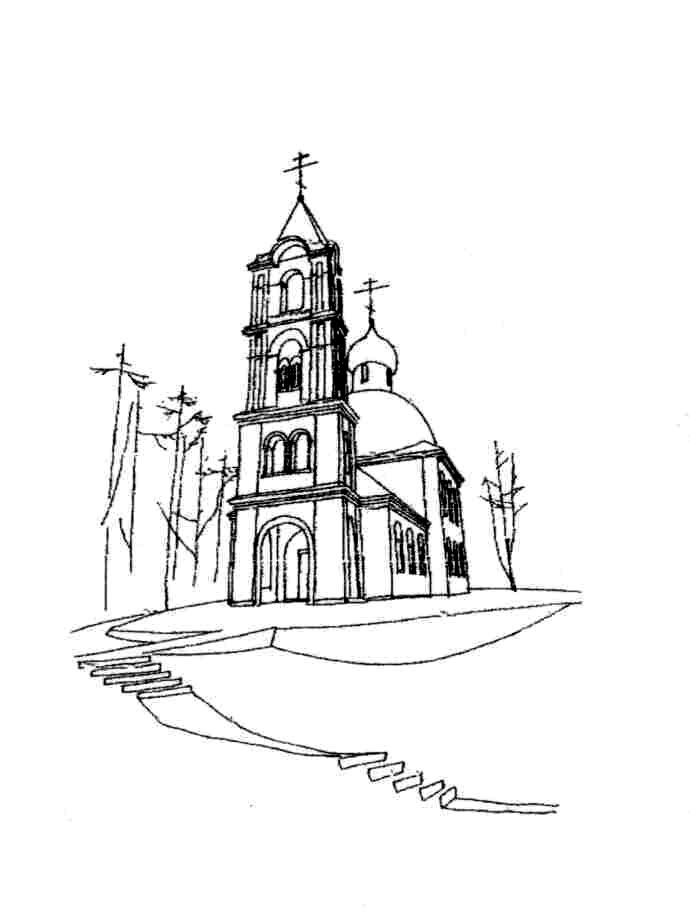                       Храм Святителя Николая                                    (с. Макарово)                              Расписание богослужений                                    на АВГУСТ 2018 года                      Храм Святителя Николая                                    (с. Макарово)                              Расписание богослужений                                    на АВГУСТ 2018 года                      Храм Святителя Николая                                    (с. Макарово)                              Расписание богослужений                                    на АВГУСТ 2018 года                      Храм Святителя Николая                                    (с. Макарово)                              Расписание богослужений                                    на АВГУСТ 2018 года                      Храм Святителя Николая                                    (с. Макарово)                              Расписание богослужений                                    на АВГУСТ 2018 года                      Храм Святителя Николая                                    (с. Макарово)                              Расписание богослужений                                    на АВГУСТ 2018 года1 августасреда17.00Всенощное бдение1 августасреда17.00Всенощное бдение2 августачетверг8.009.00Пророка Илии (IX в. до РХ)Исповедь. Часы.Божественная Литургия4 августасуббота8.008.3010.00Мироносицы равноап. Марии Магадлины (I)Исповедь. Часы.Божественная ЛитургияПанихида5 августавоскресенье8.009.30Почаевской иконы Божией Матери (1675). Св. прав. воина Феодора Ушакова, прославление (1998)Исповедь. Часы.Божественная Литургия5 августавоскресенье8.009.30Почаевской иконы Божией Матери (1675). Св. прав. воина Феодора Ушакова, прославление (1998)Исповедь. Часы.Божественная Литургия11 августасуббота8.008.3010.00Мч. Каллиника (III-IV)Исповедь. Часы.Божественная ЛитургияПанихида12 августавоскресенье8.009.30Мч. Иоанна Воина (IV)Исповедь. Часы.Божественная Литургия18 августасуббота8.008.3010.0017.00Предпразднство Преображения ГосподняИсповедь. Часы.Божественная ЛитургияПанихидаВсенощное бдение19 августавоскресенье8.009.30ПРЕОБРАЖЕНИЕ ГОСПОДА БОГА И СПАСА НАШЕГО ИИСУСА ХРИСТАИсповедь. Часы.Божественная Литургия25 августасуббота8.008.3010.00Мчч. Фотия и Аникиты и многих с ними (305-306)Исповедь. Часы.Божественная ЛитургияПанихида26 августавоскресенье8.009.30Преставление (1783), второе обретение мощей (1991) свт. Тихона, еп. Воронежского, Задонского, чудотворца. Сщмч. Серафима (Звездинского), епископа Дмитровского (1937).Исповедь. Часы.Божественная Литургия27 августапонедельник17.00Всенощное бдение28 августавторник8.009.00УСПЕНИЕ ПРЕСВЯТОЙ ВЛАДЫЧИЦЫ НАШЕЙ БОГОРОДИЦЫ И ПРИСНОДЕВЫ МАРИИИсповедь. Часы.Божественная Литургия                                                                                Храм Великомученика 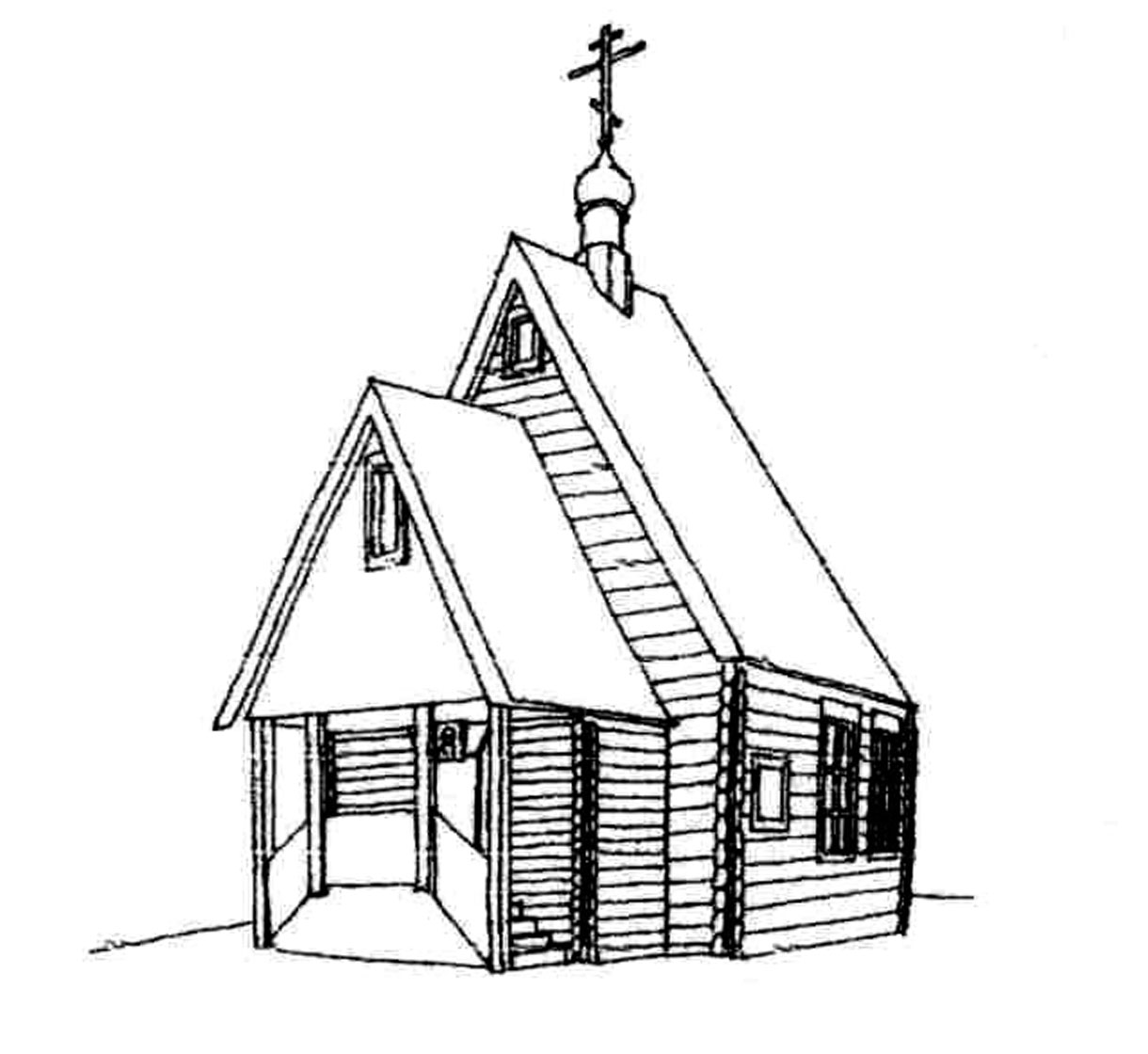                                                               и Целителя Пантелеимона                                                                            (г.Черноголовка)                                                                        Расписание богослужений                                                                              на АВГУСТ 2018 года                                                                                Храм Великомученика                                                               и Целителя Пантелеимона                                                                            (г.Черноголовка)                                                                        Расписание богослужений                                                                              на АВГУСТ 2018 года                                                                                Храм Великомученика                                                               и Целителя Пантелеимона                                                                            (г.Черноголовка)                                                                        Расписание богослужений                                                                              на АВГУСТ 2018 года                                                                                Храм Великомученика                                                               и Целителя Пантелеимона                                                                            (г.Черноголовка)                                                                        Расписание богослужений                                                                              на АВГУСТ 2018 года                                                                                Храм Великомученика                                                               и Целителя Пантелеимона                                                                            (г.Черноголовка)                                                                        Расписание богослужений                                                                              на АВГУСТ 2018 года                                                                                Храм Великомученика                                                               и Целителя Пантелеимона                                                                            (г.Черноголовка)                                                                        Расписание богослужений                                                                              на АВГУСТ 2018 года                                                                                Храм Великомученика                                                               и Целителя Пантелеимона                                                                            (г.Черноголовка)                                                                        Расписание богослужений                                                                              на АВГУСТ 2018 года                                                                                Храм Великомученика                                                               и Целителя Пантелеимона                                                                            (г.Черноголовка)                                                                        Расписание богослужений                                                                              на АВГУСТ 2018 года                                                                                Храм Великомученика                                                               и Целителя Пантелеимона                                                                            (г.Черноголовка)                                                                        Расписание богослужений                                                                              на АВГУСТ 2018 года                                                                                Храм Великомученика                                                               и Целителя Пантелеимона                                                                            (г.Черноголовка)                                                                        Расписание богослужений                                                                              на АВГУСТ 2018 года                                                                                Храм Великомученика                                                               и Целителя Пантелеимона                                                                            (г.Черноголовка)                                                                        Расписание богослужений                                                                              на АВГУСТ 2018 года                                                                                Храм Великомученика                                                               и Целителя Пантелеимона                                                                            (г.Черноголовка)                                                                        Расписание богослужений                                                                              на АВГУСТ 2018 года                                                                                Храм Великомученика                                                               и Целителя Пантелеимона                                                                            (г.Черноголовка)                                                                        Расписание богослужений                                                                              на АВГУСТ 2018 года                                                                                Храм Великомученика                                                               и Целителя Пантелеимона                                                                            (г.Черноголовка)                                                                        Расписание богослужений                                                                              на АВГУСТ 2018 года                                                                                Храм Великомученика                                                               и Целителя Пантелеимона                                                                            (г.Черноголовка)                                                                        Расписание богослужений                                                                              на АВГУСТ 2018 года                                                                                Храм Великомученика                                                               и Целителя Пантелеимона                                                                            (г.Черноголовка)                                                                        Расписание богослужений                                                                              на АВГУСТ 2018 года                                                                                Храм Великомученика                                                               и Целителя Пантелеимона                                                                            (г.Черноголовка)                                                                        Расписание богослужений                                                                              на АВГУСТ 2018 года                                                                                Храм Великомученика                                                               и Целителя Пантелеимона                                                                            (г.Черноголовка)                                                                        Расписание богослужений                                                                              на АВГУСТ 2018 года1 августасреда7.308.00Обретение мощей прп. Серафима Саровского, чудотворца (1903)Исповедь. Часы.Божественная ЛитургияОбретение мощей прп. Серафима Саровского, чудотворца (1903)Исповедь. Часы.Божественная ЛитургияОбретение мощей прп. Серафима Саровского, чудотворца (1903)Исповедь. Часы.Божественная ЛитургияОбретение мощей прп. Серафима Саровского, чудотворца (1903)Исповедь. Часы.Божественная Литургия1 августасреда7.308.00Обретение мощей прп. Серафима Саровского, чудотворца (1903)Исповедь. Часы.Божественная ЛитургияОбретение мощей прп. Серафима Саровского, чудотворца (1903)Исповедь. Часы.Божественная ЛитургияОбретение мощей прп. Серафима Саровского, чудотворца (1903)Исповедь. Часы.Божественная ЛитургияОбретение мощей прп. Серафима Саровского, чудотворца (1903)Исповедь. Часы.Божественная Литургия4 августасуббота8.009.3018.00Мироносицы равноап. Марии Магадлины (I)Утреня. Исповедь. Часы.Божественная ЛитургияВсенощное бдениеМироносицы равноап. Марии Магадлины (I)Утреня. Исповедь. Часы.Божественная ЛитургияВсенощное бдениеМироносицы равноап. Марии Магадлины (I)Утреня. Исповедь. Часы.Божественная ЛитургияВсенощное бдениеМироносицы равноап. Марии Магадлины (I)Утреня. Исповедь. Часы.Божественная ЛитургияВсенощное бдение4 августасуббота8.009.3018.00Мироносицы равноап. Марии Магадлины (I)Утреня. Исповедь. Часы.Божественная ЛитургияВсенощное бдениеМироносицы равноап. Марии Магадлины (I)Утреня. Исповедь. Часы.Божественная ЛитургияВсенощное бдениеМироносицы равноап. Марии Магадлины (I)Утреня. Исповедь. Часы.Божественная ЛитургияВсенощное бдениеМироносицы равноап. Марии Магадлины (I)Утреня. Исповедь. Часы.Божественная ЛитургияВсенощное бдение4 августасуббота8.009.3018.00Мироносицы равноап. Марии Магадлины (I)Утреня. Исповедь. Часы.Божественная ЛитургияВсенощное бдениеМироносицы равноап. Марии Магадлины (I)Утреня. Исповедь. Часы.Божественная ЛитургияВсенощное бдениеМироносицы равноап. Марии Магадлины (I)Утреня. Исповедь. Часы.Божественная ЛитургияВсенощное бдениеМироносицы равноап. Марии Магадлины (I)Утреня. Исповедь. Часы.Божественная ЛитургияВсенощное бдение5 августавоскресенье8.009.00Почаевской иконы Божией Матери (1675). Св. прав. воина Феодора Ушакова, прославление (1998)Исповедь. Часы.Божественная ЛитургияПочаевской иконы Божией Матери (1675). Св. прав. воина Феодора Ушакова, прославление (1998)Исповедь. Часы.Божественная ЛитургияПочаевской иконы Божией Матери (1675). Св. прав. воина Феодора Ушакова, прославление (1998)Исповедь. Часы.Божественная ЛитургияПочаевской иконы Божией Матери (1675). Св. прав. воина Феодора Ушакова, прославление (1998)Исповедь. Часы.Божественная Литургия5 августавоскресенье8.009.00Почаевской иконы Божией Матери (1675). Св. прав. воина Феодора Ушакова, прославление (1998)Исповедь. Часы.Божественная ЛитургияПочаевской иконы Божией Матери (1675). Св. прав. воина Феодора Ушакова, прославление (1998)Исповедь. Часы.Божественная ЛитургияПочаевской иконы Божией Матери (1675). Св. прав. воина Феодора Ушакова, прославление (1998)Исповедь. Часы.Божественная ЛитургияПочаевской иконы Божией Матери (1675). Св. прав. воина Феодора Ушакова, прославление (1998)Исповедь. Часы.Божественная Литургия5 августавоскресенье8.009.00Почаевской иконы Божией Матери (1675). Св. прав. воина Феодора Ушакова, прославление (1998)Исповедь. Часы.Божественная ЛитургияПочаевской иконы Божией Матери (1675). Св. прав. воина Феодора Ушакова, прославление (1998)Исповедь. Часы.Божественная ЛитургияПочаевской иконы Божией Матери (1675). Св. прав. воина Феодора Ушакова, прославление (1998)Исповедь. Часы.Божественная ЛитургияПочаевской иконы Божией Матери (1675). Св. прав. воина Феодора Ушакова, прославление (1998)Исповедь. Часы.Божественная Литургия7 августавторник9.00Успение прав. Анны, матери Пресвятой Богородицы Молебен с акафистом. Лития.Успение прав. Анны, матери Пресвятой Богородицы Молебен с акафистом. Лития.Успение прав. Анны, матери Пресвятой Богородицы Молебен с акафистом. Лития.Успение прав. Анны, матери Пресвятой Богородицы Молебен с акафистом. Лития.8 августасреда18.00Всенощное бдениеВсенощное бдениеВсенощное бдениеВсенощное бдение9 августачетверг8.009.00ВЕЛИКОМУЧЕНИКА И ЦЕЛИТЕЛЯ ПАНТЕЛЕИМОНА (305)Исповедь. Часы.Божественная ЛитургияВЕЛИКОМУЧЕНИКА И ЦЕЛИТЕЛЯ ПАНТЕЛЕИМОНА (305)Исповедь. Часы.Божественная ЛитургияВЕЛИКОМУЧЕНИКА И ЦЕЛИТЕЛЯ ПАНТЕЛЕИМОНА (305)Исповедь. Часы.Божественная ЛитургияВЕЛИКОМУЧЕНИКА И ЦЕЛИТЕЛЯ ПАНТЕЛЕИМОНА (305)Исповедь. Часы.Божественная Литургия11 августасуббота8.009.3018.00Мч. Каллиника (III-IV)Утреня. Исповедь. Часы.Божественная ЛитургияВсенощное бдениеМч. Каллиника (III-IV)Утреня. Исповедь. Часы.Божественная ЛитургияВсенощное бдениеМч. Каллиника (III-IV)Утреня. Исповедь. Часы.Божественная ЛитургияВсенощное бдениеМч. Каллиника (III-IV)Утреня. Исповедь. Часы.Божественная ЛитургияВсенощное бдение11 августасуббота8.009.3018.00Мч. Каллиника (III-IV)Утреня. Исповедь. Часы.Божественная ЛитургияВсенощное бдениеМч. Каллиника (III-IV)Утреня. Исповедь. Часы.Божественная ЛитургияВсенощное бдениеМч. Каллиника (III-IV)Утреня. Исповедь. Часы.Божественная ЛитургияВсенощное бдениеМч. Каллиника (III-IV)Утреня. Исповедь. Часы.Божественная ЛитургияВсенощное бдение12 августавоскресенье8.009.00Мч. Иоанна Воина (IV)Исповедь. Часы.Божественная ЛитургияМч. Иоанна Воина (IV)Исповедь. Часы.Божественная ЛитургияМч. Иоанна Воина (IV)Исповедь. Часы.Божественная ЛитургияМч. Иоанна Воина (IV)Исповедь. Часы.Божественная Литургия12 августавоскресенье8.009.00Мч. Иоанна Воина (IV)Исповедь. Часы.Божественная ЛитургияМч. Иоанна Воина (IV)Исповедь. Часы.Божественная ЛитургияМч. Иоанна Воина (IV)Исповедь. Часы.Божественная ЛитургияМч. Иоанна Воина (IV)Исповедь. Часы.Божественная Литургия12 августавоскресенье8.009.00Мч. Иоанна Воина (IV)Исповедь. Часы.Божественная ЛитургияМч. Иоанна Воина (IV)Исповедь. Часы.Божественная ЛитургияМч. Иоанна Воина (IV)Исповедь. Часы.Божественная ЛитургияМч. Иоанна Воина (IV)Исповедь. Часы.Божественная Литургия13 августапонедельник18.00Вечернее богослужениеВечернее богослужениеВечернее богослужениеВечернее богослужение13 августапонедельник18.00Вечернее богослужениеВечернее богослужениеВечернее богослужениеВечернее богослужение14 августавторник7.308.00Происхождение (изнесение) Честных Древ Животворящего Креста Господня.Начало Успенского поста. Исповедь. Часы.Божественная Литургия. Малое освящение воды. 18 августасуббота8.009.30Предпразднство Преображения ГосподняУтреня. Исповедь. Часы.Божественная Литургия19 августавоскресенье8.009.30ПРЕОБРАЖЕНИЕ ГОСПОДА БОГА И СПАСА НАШЕГО ИИСУСА ХРИСТАИсповедь. Часы.Божественная Литургия21 августавторник9.0018.00Перенесение мощей прпп. Зосимы и Савватия Соловецких (1566)Молебен с акафистом. Лития.Вечернее богослужение22 августасреда7.308.00Апостола Матфия (ок. 63)Исповедь. Часы.Божественная Литургия25 августасуббота8.009.3018.00Мчч. Фотия и Аникиты и многих с ними (305-306)Утреня. Исповедь. Часы.Божественная ЛитургияВсенощное бдение26 августавоскресенье8.009.00Преставление (1783), второе обретение мощей (1991) свт. Тихона, еп. Воронежского, Задонского, чудотворца. Сщмч. Серафима (Звездинского), епископа Дмитровского (1937).Исповедь. Часы.Божественная Литургия28 августавторник8.009.30УСПЕНИЕ ПРЕСВЯТОЙ ВЛАДЫЧИЦЫ НАШЕЙ БОГОРОДИЦЫ И ПРИСНОДЕВЫ МАРИИИсповедь. Часы.Божественная Литургия